安徽省教育招生考试院皖招考函〔2020〕107号安徽省教育招生考试院关于2020年初中起点五年制高职和中职网上招生录取平台志愿设置方案的通知各市、县（市、区）教育考试机构，各有关招生学校：2020年包括五年制在内的各类职业学校全面实行网上招生，进入并通过安徽省中等职业学校网上招生录取平台（以下简称“省中招录取平台”）录取的学生方能取得中职学籍。省教育招生考试院（以下简称“省考试院”）和各市教育局将通过省中招录取平台进行网上录取审核备案工作。现就有关事项通知如下：一、网上录取基本要求1．五年制高职、中职录取工作均由各市教育局和招生学校在省中招录取平台上组织进行。省中招录取平台网址为：http://zhk.ahzsks.cn/（有关考生使用手册、院校使用手册、各级管理部门使用手册、五年制高职和中职招生计划等文件材料都将在此网站公布）。2．五年制高职的录取和缺额补录由省里统一确定最低控制线。各市、招生学校应严格按控制线执行，凡低于控制线的考生，省考试院将不予办理五年制高职新生录取审批手续。各市和各校在录取和缺额补录时，应依据考生的考试成绩和省考试院发布的最低控制线及招生计划，从高到低择优录取。二、网上录取工作流程1．五年制高职分市录取工作流程为：先由各市宣传动员、组织指导学生网上填报志愿，然后由各市进行网上投档，再由学校进行网上预录取，最后由各市进行网上录检，学校下载录取数据完成录取工作。2．五年制高职缺额补录工作流程为：在分市录取结束后，对未完成五年制高职招生计划的学校，先由招生学校公布缺额招生计划，然后由各市宣传动员、组织指导学生网上填报志愿，再由学校进行网上预录取，最后由学生进行网上录取确认，学校下载录取数据完成录取工作。3．中职录取工作流程为：先由各市宣传动员、组织指导学生网上填报志愿，然后由学校进行网上预录取，最后由学生进行网上录取确认，学校下载录取数据完成录取工作。三、网上志愿设置方案1．五年制高职分市录取网上志愿设置方案为：2020年五年制高职分市录取继续设二个批次，分别为提前批（定向培养乡村教师的招生院校）和普通批（其他招生院校）。提前批可采取每位考生只可填报一所院校志愿及一个与自己户籍地对应的专业志愿的填报方式（省中招录取平台支持填报），也可采取平行志愿的填报方式（各市可自行开发相关平台），具体方式由各市根据本地情况研究确定。普通批设二个院校志愿，每所院校设二个专业志愿及专业服从志愿。安徽省2020年五年制高职省中招录取平台网上志愿预填样表见附件1。2．五年制高职缺额补录网上志愿设置方案为：五年制高职缺额补录不分批次，设三个院校志愿，每所院校设二个专业志愿。3．中职录取网上志愿设置方案为：中职录取不分批次，设三个院校志愿，每所院校设二个专业志愿。四、网上录取时间安排录取工作从8月21日正式启动，至9月底结束。有关各项工作的日程安排见附件2。请各市教育局据此安排各地的五年制高职网上志愿填报确认时间和五年制高职网上录取时间并对外公布，同时按照附件3的要求上报省教育招生考试院备案。五、其他要求各市、县（市、区）教育局和招生学校要通过多种渠道，加大对省中招录取平台相关政策和重要性的宣传力度，使省中招录取平台的功能与作用深入学校和学生，要动员、组织和指导学生网上正确填报五年制高职和中职志愿，要精心安排实施网上录取和缺额补录等相关工作，确保我省2020年初中起点五年制高职和中职网上招生录取工作的平稳顺利。附件：1．安徽省2020年五年制高职省中招录取平台网上志愿预填样表2．安徽省2020年五年制高职和中职网上招生录取工作日程安排表3．安徽省2020年各市五年制高职网上志愿填报确认时间和五年制高职网上录取时间安排上报表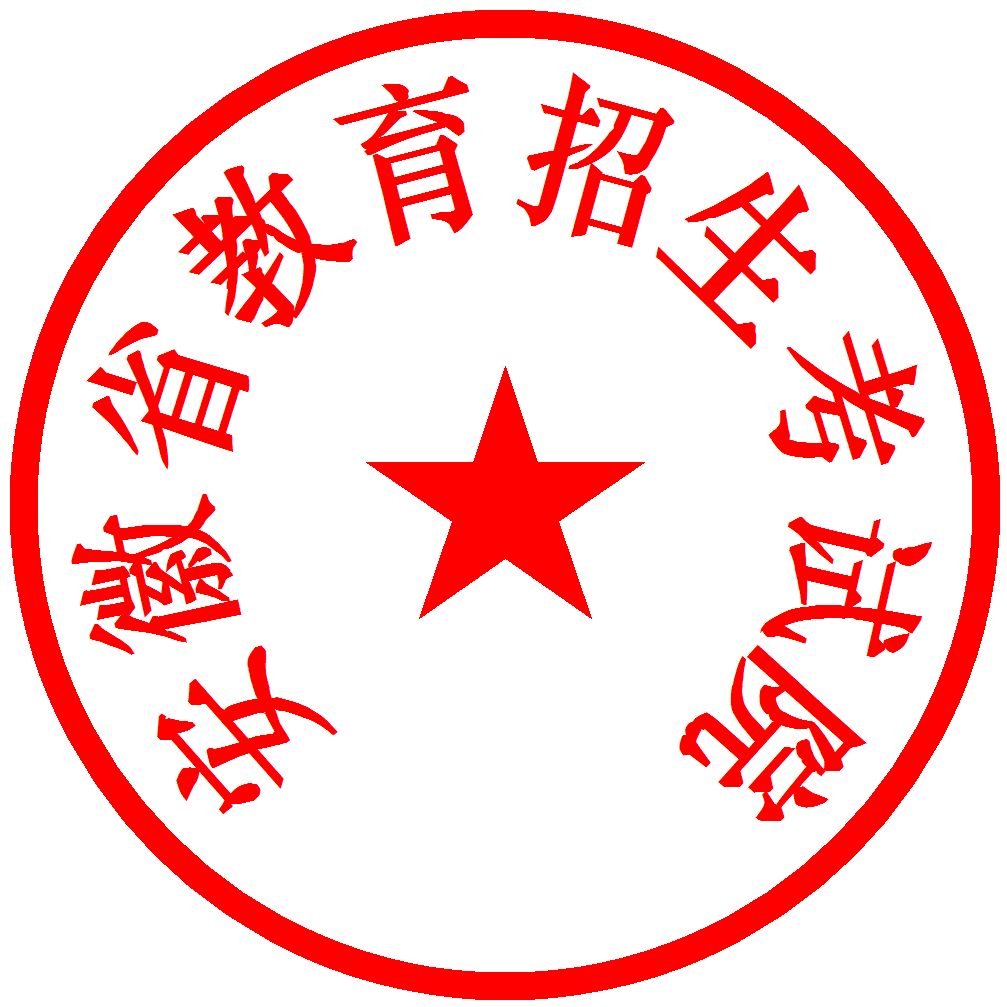                 安徽省教育招生考试院                        2020年8月6日附件1安徽省2020年五年制高职省中招录取平台网上志愿预填样表注：1.凡提前批设定为平行志愿的市，样表由各市自行设计并公布。2.填报某校“专业服从”即表示服从该校在当前批次各招生专业间调剂。附件2安徽省2020年五年制高职和中职网上招生录取工作日程安排表附件3安徽省2020年各市五年制高职网上志愿填报确认时间和五年制高职网上录取时间安排上报表注：此表请各市于8月11日之前填写盖章后扫描上报省考试院中招处，同时将电子稿发至邮箱（89197418@qq.com），联系电话：0551-63609511。 （盖章）                                                             　　　 2020年8月  日考生基本信息姓名中考准考号中考准考号中考准考号中考准考号中考准考号中考准考号中考准考号中考准考号中考准考号中考准考号考生基本信息提前批提前批提前批提前批提前批提前批提前批提前批提前批提前批提前批提前批院校代码院校名称专业代码专业代码专业代码专业代码专业名称专业名称专业名称专业名称专业名称专业名称普通批普通批普通批普通批普通批普通批普通批普通批普通批普通批普通批普通批第一志愿院校代码院校名称专业专业专业专业专业专业专业专业专业服从第一志愿专业代码1专业代码1专业名称1专业名称1专业名称1专业代码2专业代码2专业名称2第一志愿第二志愿院校代码院校名称专业专业专业专业专业专业专业专业专业服从第二志愿专业代码1专业名称1专业名称1专业名称1专业代码2专业代码2专业名称2专业名称2第二志愿日程安排工作内容备注8月7日下午15:00之前上报本地批准的省外来皖五年制高职招生计划计划审批单加盖公章后上报，扫描发电子稿至邮箱（89197418@qq.com），联系电话：0551-63609511。8月7日下午15:00之前上报不使用省中招录取平台完成提前批（定向培养乡村教师）志愿填报的申请正式报告加盖公章上报，扫描发电子稿至邮箱（89197418@qq.com），联系电话：0551-63609511。根据报告关闭该市提前批志愿填报功能8月8日至8月20日1．上报中考成绩库2．完成五年制高职的网上志愿填报确认工作1．知分填志愿的市流程：先上报成绩库再进行志愿填报和确认工作。2．估分填志愿的市流程：先完成志愿填报和确认工作再上报成绩库。3．上报方式：用中考信息管理系统中的上报功能导出成绩库，网上报送，数据一旦上报，不得更改。4．时间安排：由各市在此时间段内自行确定具体的志愿填报确认时间并对外公布。8月21日至9月17日完成五年制高职的网上录取工作各市务必在此时间段内完成网上录取工作，具体时间由各市自行确定并对外公布。9月21日至9月30日完成五年制高职缺额补录工作具体要求另行通知。7月上旬至9月30日完成中职网上招生录取工作具体要求另行通知。10月下旬至11月上旬学校在网上进行五年制高职和中职数据整理工作具体要求另行通知。市名称单位名称工作负责人姓名及电话工作联系人姓名及电话五年制高职网上志愿填报确认时间五年制高职网上录取时间网上招生录取联系电话备注